crianças e adolescentes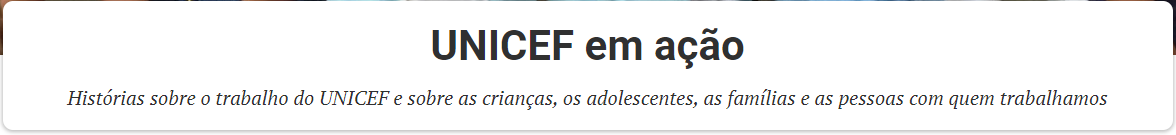 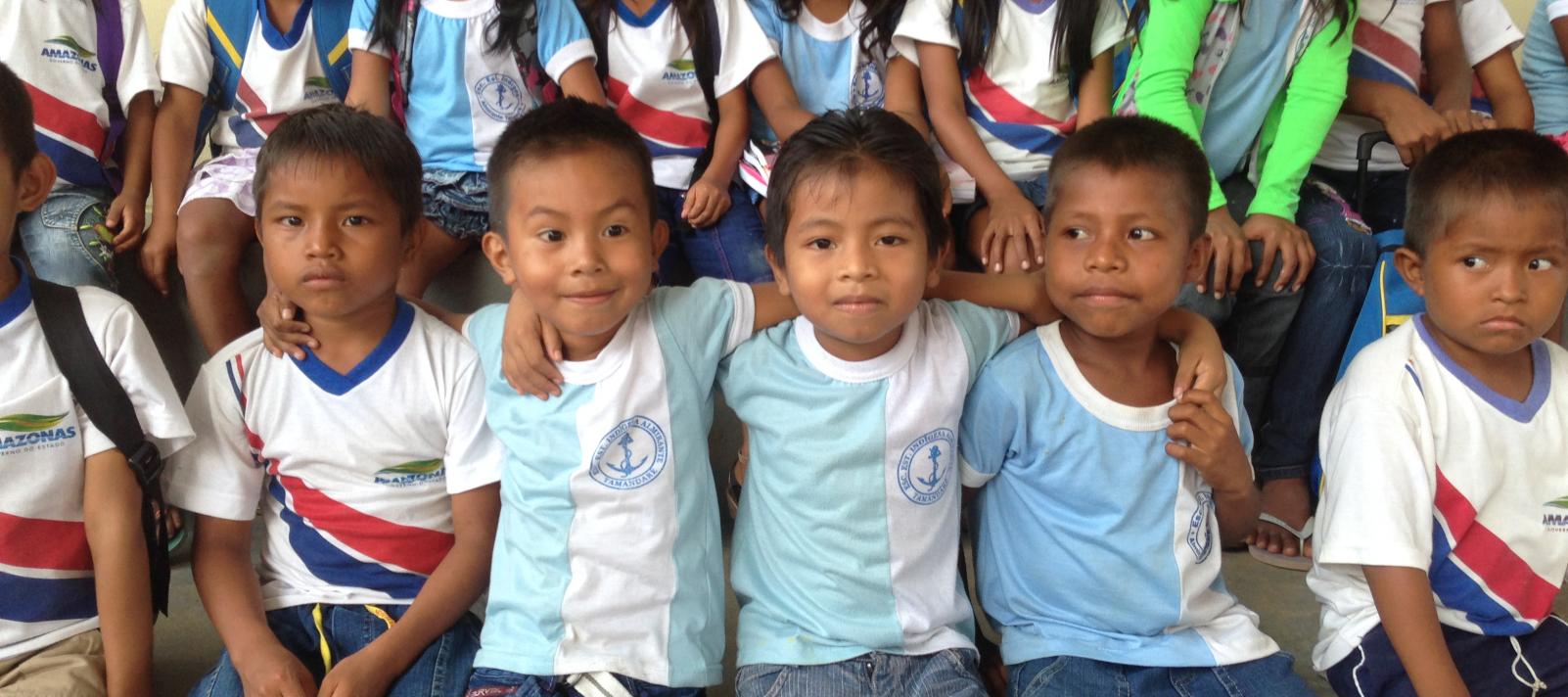 “Meu nome é Carlinha Lins Santos, sou da etnia ianomâmi e vivo na Aldeia Maturacá, no Amazonas. Sou professora e leciono na escola estadual da aldeia e na educação infantil. Como educadora, estou junto com a saúde para procurar soluções para a desnutrição de nossas crianças.A população de Maturacá está aumentando, e a doença está aumentando. Essa é a nossa preocupação. O UNICEF e a Fiocruz fizeram um pesquisa com crianças de até 5 anos. Foi um desejo do povo ianomâmi. [O estudo revelou que 81,2% das crianças ianomâmis menores de 5 anos têm baixa estatura para a idade (desnutrição crônica), 48,5% têm baixo peso para a idade (desnutrição aguda) e 67,8% estão anêmicas].Essa pesquisa nos mostrou que a desnutrição está relacionada com uma mudança de alimentação. Hoje, a dependência está no arroz, no macarrão e nos enlatados. Antigamente, se a criança morria, era pelos espíritos maus, não pela doença. A comida que a gente comia era cogumelo, caranguejo, peixe e carne. Hoje, faltou arroz, café... para cidade, fazer compra. Isso está atrapalhando muito a saúde da criança. As mãe, especialmente as mais novas, não têm consciência de que, na nossa cultura, existem vitaminas vivas, puras. Da cidade, vem frango cheio de hormônio.Questão 1Na escola, a professora fez uma torta para o lanche. O Dinis e quatro amigos partiram uma torta  em cinco fatias, como mostra a figura.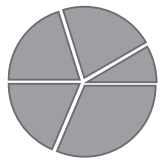 Cada um comeu uma fatia. O Dinis disse: «Cada um de nós comeu    da torta».A afirmação do Dinis está correta?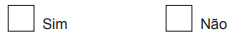 Justifique a sua resposta.Questão 2	As frutas são necessárias para uma boa nutrição. A Marta construiu, com peças de fruta, a sequência seguinte. 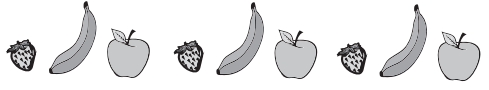 O Dinis reproduziu o padrão da sequência da Marta, usando materiais escolares. Assinale com X a opção que mostra a sequência construída pelo Dinis.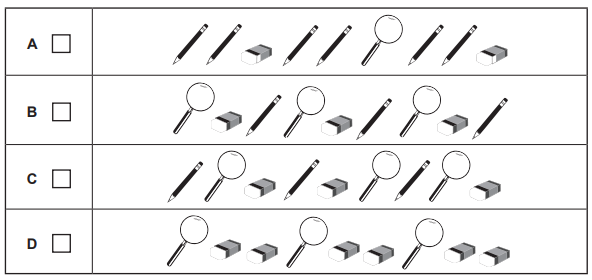 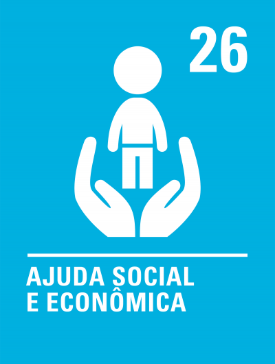 Artigo 26: Ajuda social e econômica
Os governos devem fornecer dinheiro ou outro apoio para ajudar crianças de famílias pobres.Questão 3A Joana recebeu R$ 46,00. O Dinis recebeu o dobro do dinheiro da Joana. Quanto dinheiro têm a Joana e o Dinis, no total? Explique como você chegou à sua resposta.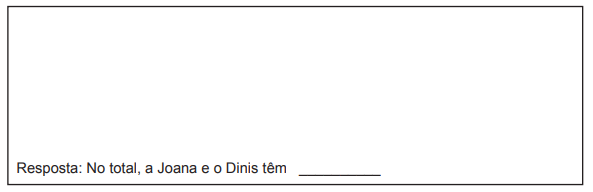 Questão 4Este é o caminho da Carlinha, de sua aldeia à escola. A Carlinha saiu do ponto M e fez o percurso seguinte: • deu três passos em frente, no sentido da seta; • virou um quarto de volta à sua direita e deu quatro passos em frente; • virou um quarto de volta à sua esquerda, deu um passo em frente e parou. Trace, a lápis, no quadriculado, o percurso da Carlinha desde o ponto M (saída) até ao ponto onde parou.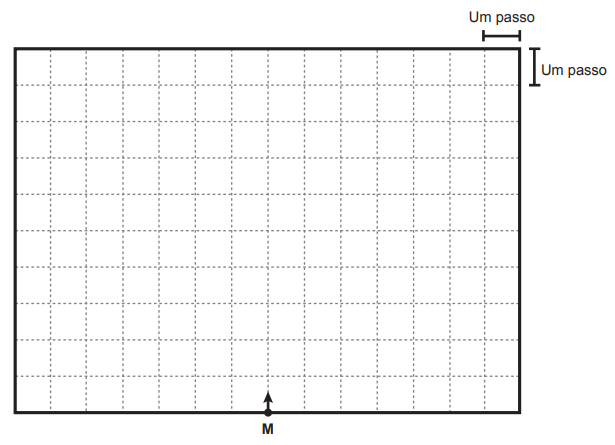 Questão 5	Divirta-se procurando os objetos escondidos. 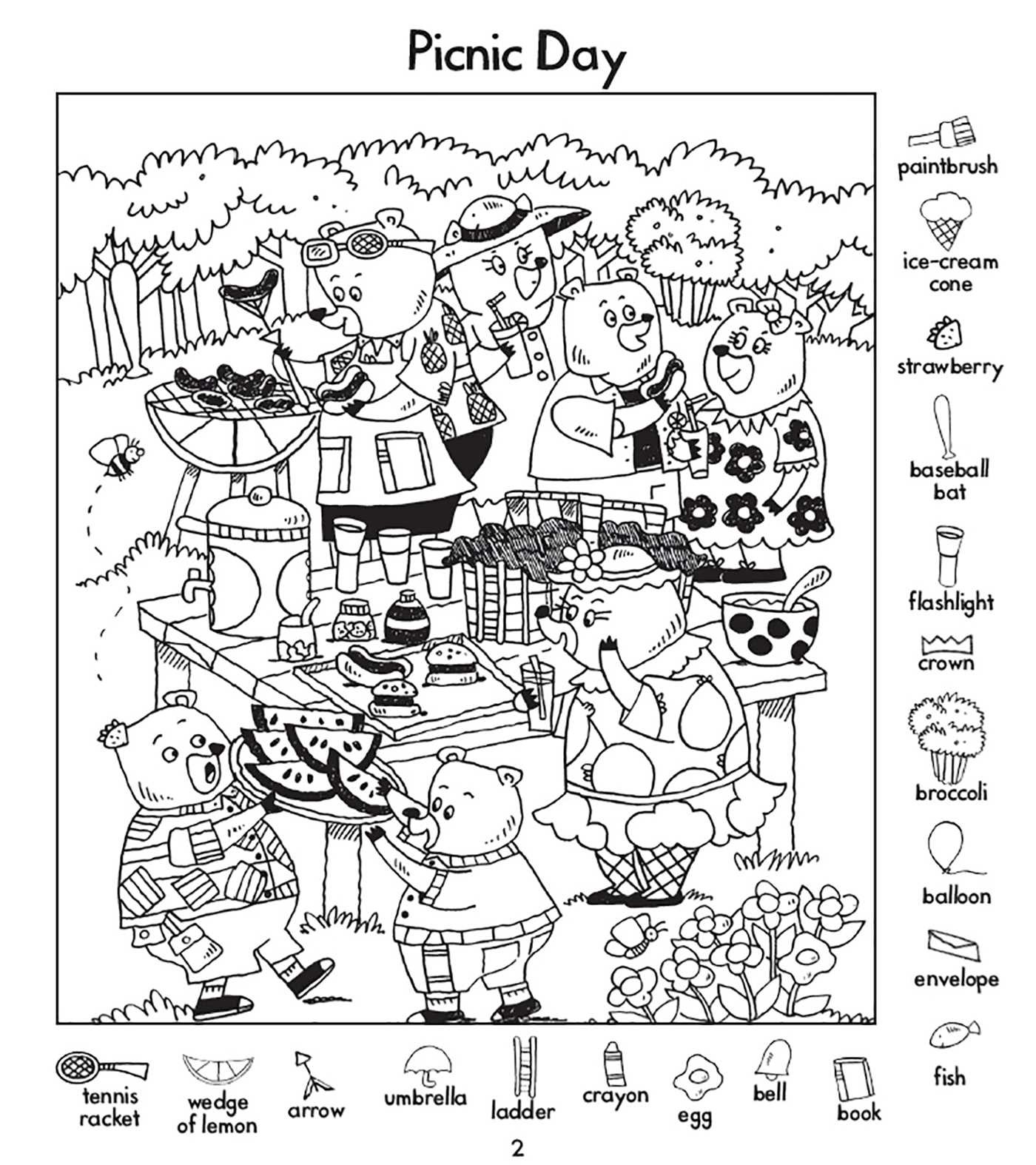 